FIRST SUNDAY OF LENTFEBRUARY 20 & 21, 2021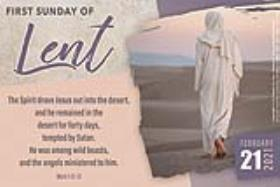 REPENT AND BELIEVE IN THE GOSPEL
Lent is the time of year we devote to scrutinizing our lives in the light of our baptism into the death and resurrection of Jesus. Today’s Readings are a nice shorthand catechism of what our baptized lives mean. As Noah passed through the waters of the flood to a covenant with God, so did we enter into a covenant, a promised relationship with God through our baptism.
Peter’s letter gives an explicit explanation of what our baptism means: it is an appeal we make to God for a clear conscience. How do we obtain this clear conscience? The words proclaimed by Jesus immediately following his temptation show us the way: “Repent, and believe in the Gospel” (Mark 1:15). It might be a good spiritual exercise to keep these readings before us throughout the entire season of Lent, a means to help us return to a life lived by our baptismal promises.SACRAMENTS AND GRACEBy Dennis TavaresGrace is divine assistance toward our holiness; God’s help in bringing us to the destiny He designed us for. There are three kinds of Grace; Sanctifying, Actual, and Sacramental. Sanctifying Grace gives us a share in divine life. Actual Grace helps us do good and avoid evil. Sacramental Grace helps us fulfill our vocation and station in life. All God-given grace comes to us primarily by the Rites of the Catholic Church through Christ’s authority. The mere presence of the Church is a Grace. However, the role of Catholicism as a channel for Grace is most clearly seen for the Sacramental Graces. Thus, the Sacraments are an important part of Christian life, marking our passage through the various stages of human life. All the Sacraments arose from the teachings and actions of Jesus, founder of the way of life called Catholic Christianity. PASTORAL RUMINATIONSBy Father Andre Querijero"The Holy Spirit bothers us. Because he moves us, he makes us walk, he pushes the Church to go forward" Pope Francis, Encountering Truth: Meeting God in the Everyday.   San Jose Sanchez Del Rio, our Parochial School, educating fifteen (15) students in the classical Liberal Arts (Literature, Philosophy, Mathematics, Social and Physical Sciences) and the Catholic Faith is nothing short of God’s Spirit miraculously at work during this time of crisis and uncertainty.  As a result, eight (8) of these students will receive their First Communion scheduled on Tuesday, April 26, 2021 at 8 AM.    Earlier around summer last year, our team of Catechism Teachers obtained a good number of enrollees to our Confraternity of Catholic Doctrine (CCD) Program despite the pandemic. Our parish children are now half-way through the program, learning about their Catholic faith based on both Scripture and church teachings in preparation for the reception of the Sacraments of Reconciliation (Penance), the Holy Eucharist (Communion), and Confirmation.   Thursdays and Fridays in the Parish had been devoted to conducting in-person as well as online classes for our catechism students. Kudos to the selfless sacrifice and determination, passion and commitment of our CCD Teachers for First Communion (Angelene Leist, Maria Hurtado, Veronica Renteria, and Cristina Flores) and Confirmation (Tori Norville and Robert Ivankay). These efforts yielded fifteen (15) First Communicants and twenty (20) Confirmands.     The First Communion for CCD Second Year Students will be on Saturday, May 22, 2021 at 12 noon. The Confirmation Mass to be officiated by the Most Reverend Bishop Robert Vasa will be on Sunday, June 20, 2021 at 2 PM. Bishop Vasa will consequently confer the Sacrament on our Confirmation candidates.    Please pray for our candidates that their mind, heart and soul may be made truly pure and holy as they receive Jesus Christ in Spirit and Truth in the Sacraments of Communion and Confirmation. Most of all, may the parents of these children experience a renewal of their knowledge and love of Christ during the remaining months of our CCD and SJSDR students’ faith instructions. 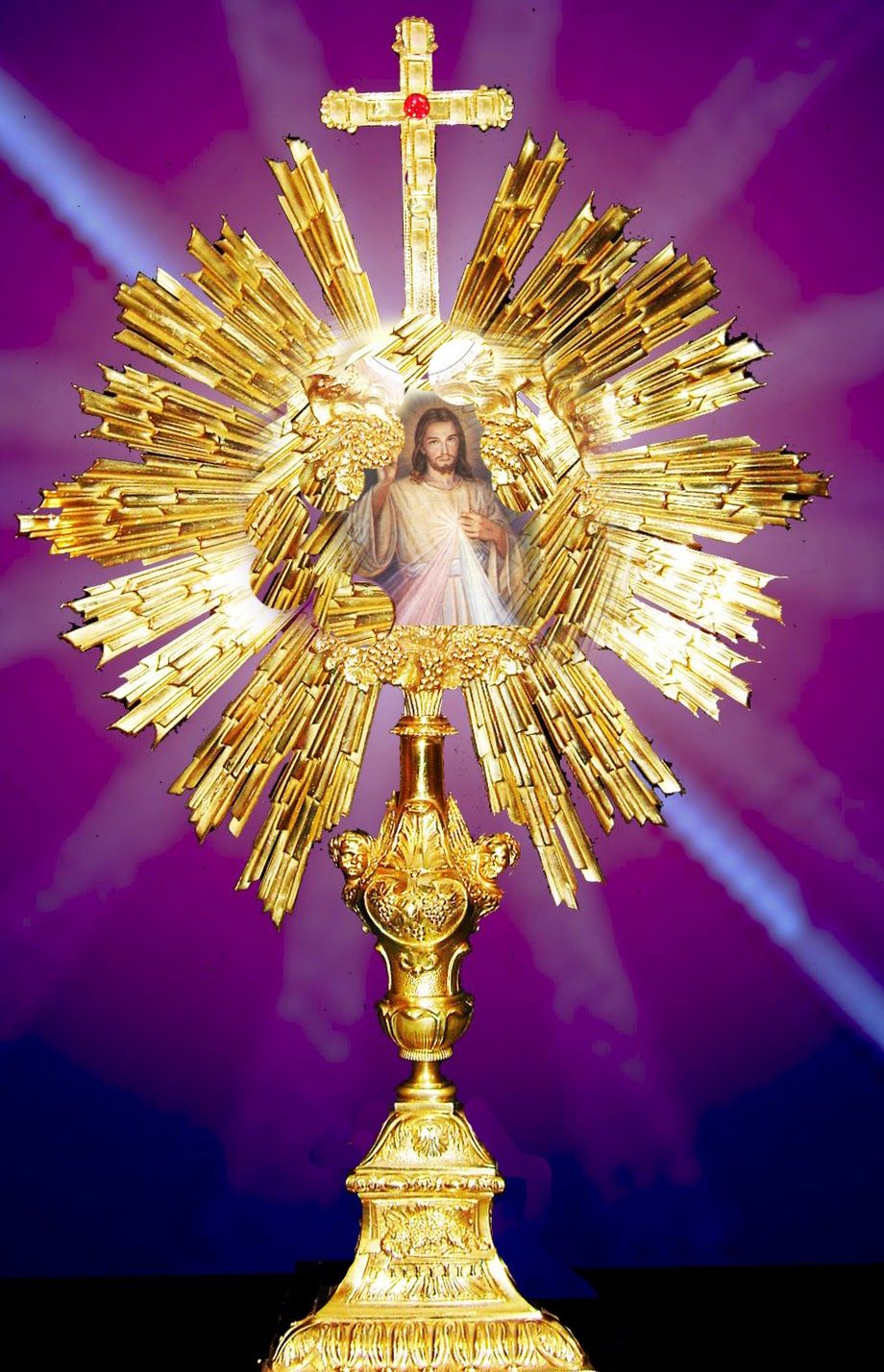 Spanish Lenten Retreat:On Friday, March 26th, 7 pm, Father Francisco Menjivar will do a FREE Virtual Lenten Retreat with the theme, “Healing of Physical, Psycho-emotional, and Spiritual Infirmities.” Father Menjivar will likewise celebrate a separate “Healing Mass” on Sunday, March 28th at 7 pm.  For more information, please call the Parish Office at 964-0229.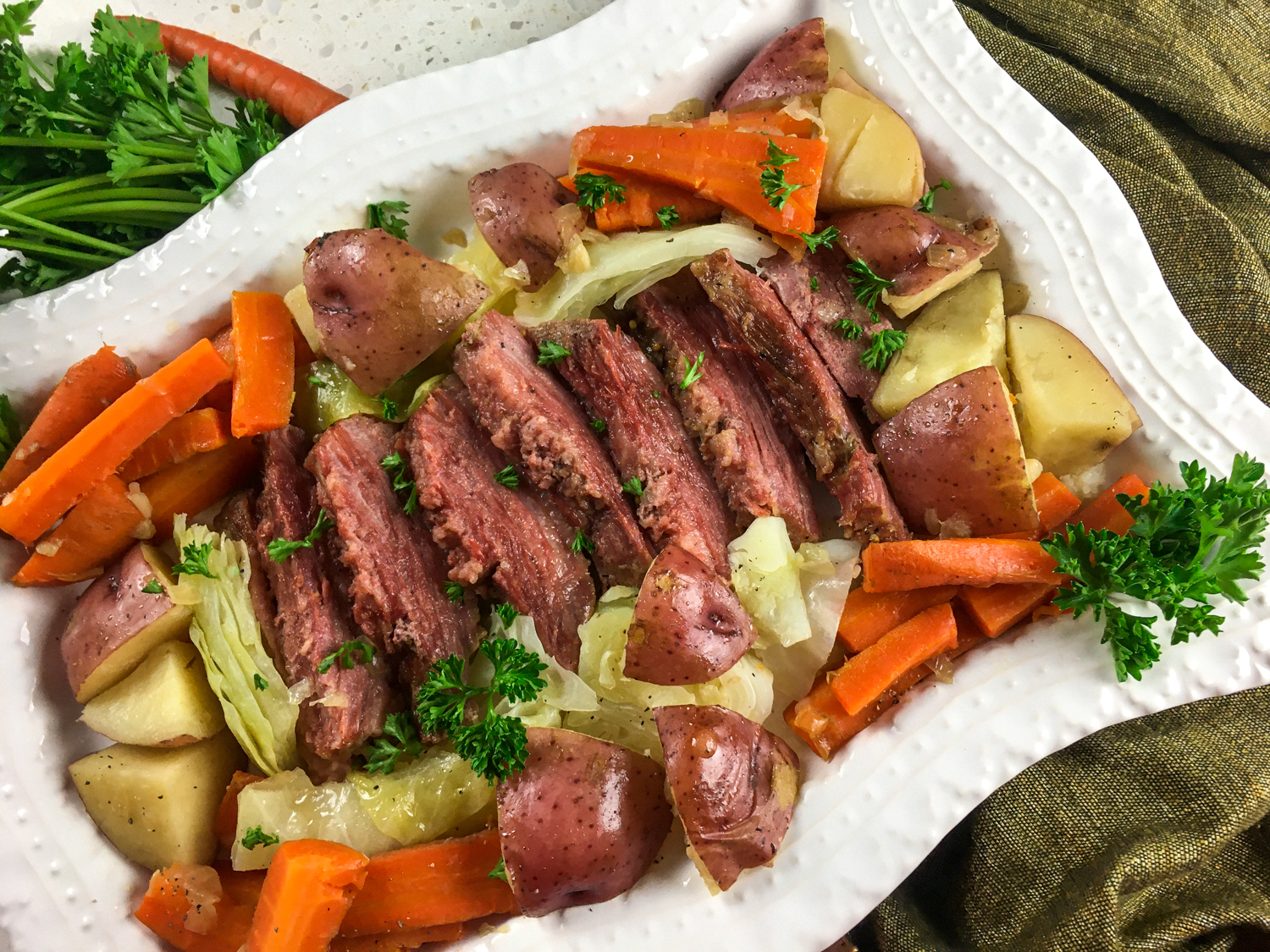 OUR NEXT CURBSIDE DINNER FUNDRAISEROUR LADY OF GOOD COUNSEL’S CURBSIDE DINNER WILL BE PREPARED BY DR. KERMEN AND JULIE SEAHOLM!!!TO GO ONLY!!!MENU:CORNED BEEF WITH MUSTARD SAUCE ON THE SIDE, ROASTED CABBAGE, ROASTED POTATOES, SUNSHINE CARROTS AND A DELICIOUS DESSERT.RESERVE YOUR DINNER NOW!!CALL OUR PARISH OFFICE AT 707-964-0229, CALL OR TEXT JULIE SEAHOLM AT 707- 357-1287 OR EMAIL olgcinfb@gmail.com PICK UP:SATURDAY, MARCH 13TH, 2021PARISH HALL, 605 MAPLE STREET,FORT BRAGG, CAFROM 1PM – 4PMSUGGESTED DONATION: $25.00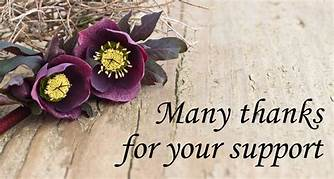 THE CREOLE GUMBO MARDI GRAS FUNDRAISER PREPARED BY WILL LEE AND A SMALL GROUP OF PARISHIONERS WAS A SUCCESS!THEIR HARD WORK PAID OFF, EARNING A NET PROFIT OF $2,370.00 WHICH AUGMENTED CHURCH INCOME.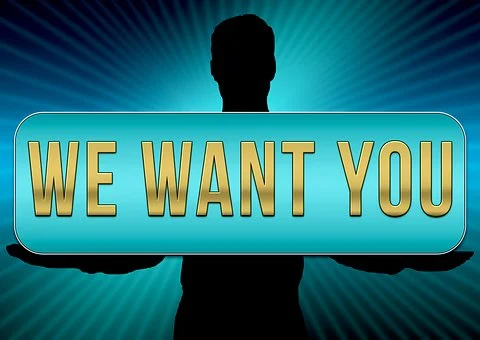 SJSDR Catholic School is making plans for next school year and would like to hire a second Teacher and 2 Classroom Aides. For more information, please contact San Jose Sánchez Del Río Catholic School at 513-5672 or the Parish Office at 964-0229.HOUSINGDo you have a room or small apartment to rent? San Jose Sanchez Del Rio is looking for potential housing for one year for an Intern Teacher. For more information, please contact Kathleen Kasperson at 513-5672 or the Parish Office at 964-0229.MASS INTENTIONSFEBRUARY 22 - 28, 2021PLEASE PRAY FOR OUR SICK PARISHIONERSGerardo Escobedo, Betty Cox, Roy & Lisa Wright, Adrian Freitas, Pauline Tamagno, Bob Downing, Maribel Medina Chi, Troy Jason Ereño, Marcelo Pascua, Jr., Michelle Pascua Morgan, Mauricia Campuzano, Toñita Garcia, Ana María Calderón, Maria Lourdes López Zavala, Rebecca Aurejo, Hermiligio Santos, Ramón Hernández, Maria Martinez, Ernest Figueiredo, Salud Olvera, Antonia Rentería, Pauline Ortiz, María Cristina Reyes, Frank Richards, Florencia Chávez, Refugio Yáñez, María de Jesús Mendoza, Ryan Moore, Marianne Brannan, Nancy Smith, Julián Palomar, Jennifer Vera, Kim Koskinen, Margaret Valencia, Matthew Marcoulier, Dennis Tavares, Jose Freitas, Alfredo Sousa, Juana Arreguín, Aron Yasskin, Victoria Walzer, Fidela Yáñez Jara,  Carla Tomas, Erasmo Yáñez, Memo Soria, Patricia Vargas, Fidela Yáñez, Elvia Flores, Yonel Ruíz, Angie Freitas, Russel Bryant, Derrick Heater, Luis Angel, Juan Barrera-Terán, Gerald Butler, Helen Reynolds, Toni Clark, Ann Gallagher, Brianna Lopez, Margaret Milliken, Gina Pivirotto, Nick Quin, Mary Servis, Denis Sousa, Victor Venegas, Matty Walker, Charles Lorenz, Rebecca Lorenz, Ofelia Ibarra, Leonardo Naal, Gina Leal.WEEKLY COLLECTIONFEBRUARY 13 & 14….$2,003.00MAINTENANCE FUND….$449.00THIS WEEKEND’S SECOND COLLECTION:CENTRAL & EASTERN EUROPENEXT WEEKEND’S SECOND COLLECTION:YOUTH MINISTRYTHANK YOU FOR ALL YOUR SUPPORT & CHRISTIAN GENEROSITY!!PRAY FOR OUR FAMILY MEMBERS IN THE MILITARYJovany Baez, Justin Mertle, María de la Luz Ramírez, Rebeca Sánchez, José Araiza, Jr., Marina González, Alondra Jara, Sonia Jara, Jason Lorenz, Matt Mills & Jared Schroeder.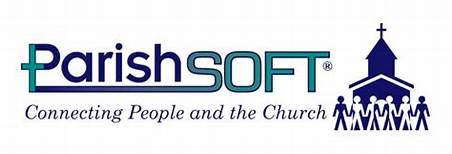 We would like to remind you that Our Lady of Good Counsel Parish now provides “ParishSOFT Giving” an online giving software! This is a convenient and secure way to make a one-time or recurring donations. Getting started is easy – just visit our webpage, olgcinfb.org, and click our ParishSOFT link at the front of the page.     Online giving has proven to be a very cost-effective way for our Parish to receive your generous donations. This method of contribution has provided us with a hassle-free and consistent cash flow which enables us to more effectively operate our Parish. When you participate, your gift will transfer directly into the Parish Bank Account. And you won’t have to remember to write a check or stop by the ATM on Sundays!     To get started, you can visit our Parish’s new giving page at olgcinfb.org. From this link you will be allowed to manage your own account online, set up gifts on a schedule that you choose, and can be set up with a credit card, debit card, checking or savings account!     As you know, Our Lady of Good Counsel is continually developing our ministries and outreach. Furthermore, our general operations costs and expenses, such as office supplies and health insurance, grow each year. As you initiate your donation, we hope you will consider increasing your offertory giving through ParishSOFT Giving.     As always, please know that is through our prayer, act of kindness and good will towards others that are your most active witnesses to Christ. We are most grateful for your generosity to Our Lady of Good Counsel Parish. Together, let us strive to be the best possible stewards of God’s marvelous gifts!     If you have any questions, please, contact the Parish Office at 964-0229.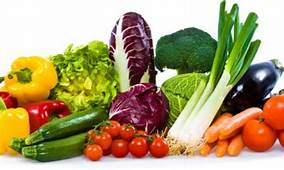 Do you love to garden, or want to learn how?  Our Parish Garden is up and growing!  We would love to invite parishioners, who would like to grow a few things for their families or to help us grow fresh veggies for our St. Vincent De Paul Ministry to come join us.  For more information, please contact Kathleen Kasperson at 513-5672 or call the Parish Office at 964-0229.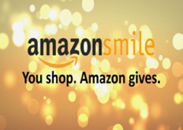 OUR LADY OF GOOD COUNSEL HAS AMAZON SMILE. WHEN PURCHASING ONLINE, MAKE SURE YOU “TYPE” AMAZON SMILE.COM AND “SELECT” OUR LADY OF GOOD COUNSEL CATHOLIC CHURCH A CORPORATION SOLE.YOU WILL BE ABLE TO MAKE A DONATION TO OUR CHURCH IN EVERY PURCHASE.FOR MORE INFORMATION,PLEASE CALL THE OFFICE AT 964-0229.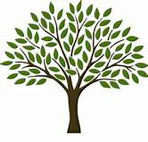 IN THE VESTIBULE OF THE CHURCH, ON THE SOUTHERN WALL IS A BEAUTIFUL MEMORIAL TREE.ITS BRIGHT LEAVES REPRESENT PERMANENT MEMORIALS TO THE DEPARTED OF OUR PARISH.FOR THE SUM OF $200.00, YOU CAN GIVE TO THE PARISH SECREATRY, THE CORRECT SPELLING AND DATES OF THE DEPARTED AND IN DUE TIME THE LEAF IS PRINTED AND ATTACHED TO THE TREE, AS A PERMANENT REMINDER OF A LOVED ONE WHO IS GONE.FOR MORE INFORMATION, PLEASE CALL THE PARISH OFFICE AT 964-0229.San Jose Sanchez Del Rio Catholic School Is Creating a Substitute Teacher and Classroom Aide ListAre you interested in signing up to help occasionally as a substitute Teacher or substitute Classroom Aide? SJSDR needs to create a list of people who could be called on a short notice, when our regular Teacher or our Classroom Aide must be away for a day or two.  Qualifications: Child Safety Clearance and Fingerprint Scan must be completed prior to placement on list, 21 years of age or older, able to manage classroom of 18 students. Pay available.  For more information, please contact Kathleen Kasperson at 707-513-5672 or through the Parish Office at 964-0229.Monday (22)Tuesday (23)Wednesday (24)Thursday (25)Friday (26)Saturday (27)  Sunday (28)8:00am8:00am12:05pm12:05pm12:05pm5:00pm6:30pm8:00am10:00amMISA PRO POPULIPedro Sánchez (b-day)Leonor Navas †Tomasa Medina †Guadalupe Toscano †Fred & Clara White †Thomas Galemba †Prócuro, Tereso, Ramón & Gina Soria †Arnulfo Santiago Solis †Mauricio Escobedo †Gerardo Escobedo (health)Pedro & Consuelo Sánchez (Wedding Anniversary)Brianda Venegas †Luisa Martínez †Josefina Castañeda †Rosa Martín †